Opis przedmiotu zamówieniaKuchenka  3-polowa – 16 sztukKuchenka posiada 3 pola grzejne ceramiczne.Obudowa wykonana ze stali nierdzewnej.Kuchenka jest wyposażona w zabezpieczenie przed przegrzaniemKuchenka posiada nóżki antypoślizgoweParametry: 220 – 240V, 50/60HzMoc: 3 300 W.Wymiary: szer. 57,5 cm x gł. 38 cm x wys. (z nóżkami i pokrętłami) 10 cm.  Ilość pól grzejnych               3Pole 1Moc [W]: 1200Pole 2Moc [W]: 900Pole 3Moc [W]: 1200Fotografia  referencyjnego modelu kuchenki: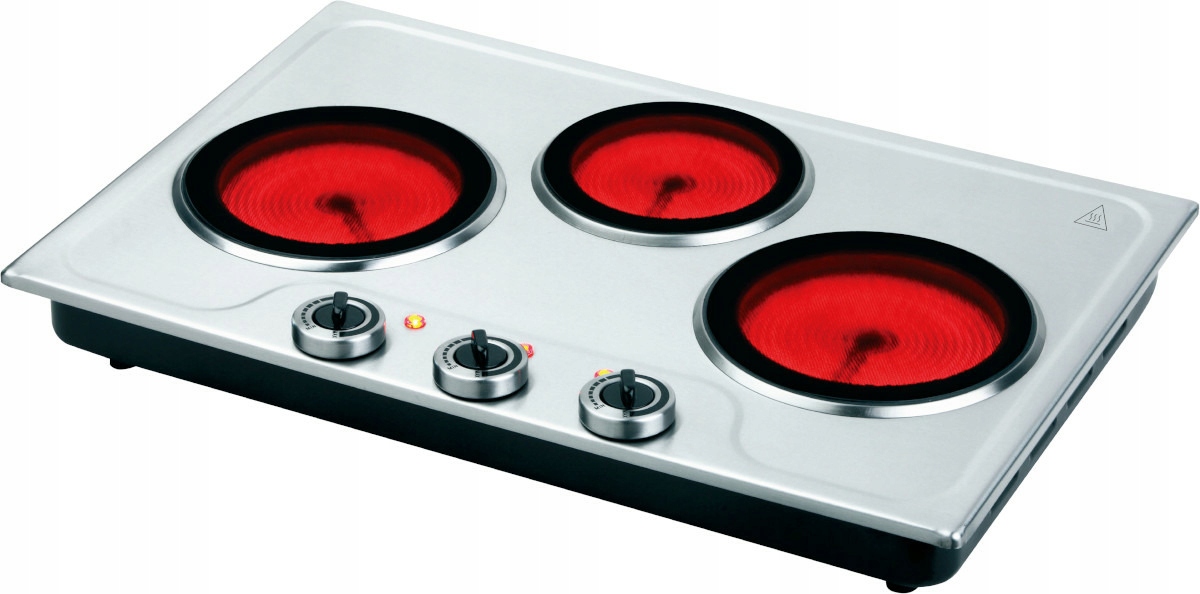 